PRITARTANeringos savivaldybės tarybos 2021 m. balandžio 29 d. sprendimu Nr. T1- 68  VIEŠOSIOS ĮSTAIGOSNERINGOS PIRMINĖS SVEIKATOS PRIEŽIŪROS CENTRO VEIKLOS 2020 METŲ ATASKAITA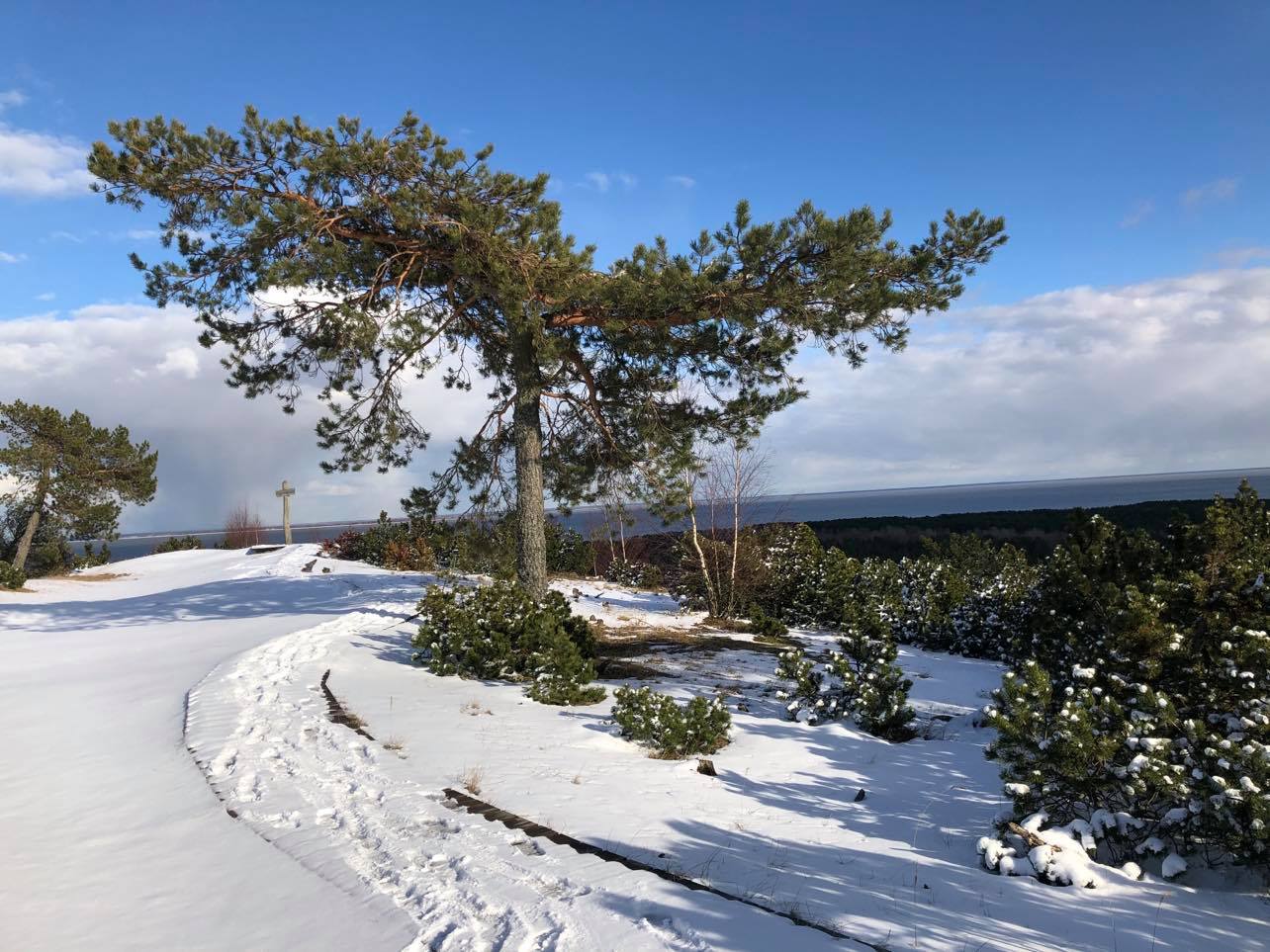 VIEŠOSIOS ĮSTAIGOS NERINGOS PIRMINĖS SVEIKATOS PRIEŽIŪROS CENTRO2020 METŲ VEIKLOS ATASKAITAĮstaigos duomenys – Viešoji įstaiga Neringos pirminės sveikatos priežiūros centras, Taikos g. 11, LT-93121 Neringa, el. pašto adresas info@neringospspc.lt, telefonas (8 469) 59 297, mobilusis telefonas – 8 604 10 451, interneto svetainė – www.neringospspc.lt Pagrindiniai įstaigos veiklos uždaviniai – organizuoti ir teikti kvalifikuotas pirminės asmens sveikatos priežiūros paslaugas Neringos savivaldybės gyventojams ir būtinąją neatidėliotiną pagalbą kurorto svečiams, kokybiškai ir saugiai atliekant tyrimus, taikant naujausius diagnostikos ir gydymo metodus. Šia veikla siekti rezultato, atitinkančio pacientų, medikų ir visuomenės lūkesčius. Viešoji įstaiga Neringos pirminės sveikatos priežiūros centras (toliau tekste – Neringos PSPC) yra Lietuvos nacionalinės sveikatos sistemos viešoji asmens sveikatos priežiūros ne pelno siekianti įstaiga, organizuojanti ir vykdanti nespecializuotą ir kvalifikuotą asmens sveikatos priežiūrą ir teikianti šias paslaugas:1. Pirminės ambulatorinės asmens sveikatos priežiūros paslaugas (toliau tekste – PAASPP);	2. Palaikomojo gydymo ir slaugos paslaugas (toliau tekste – PGSP);3. Greitosios medicinos pagalbos paslaugas (toliau tekste – GMPP).Neringos PSPC steigėjas ir vienintelis dalininkas (savininkas) yra Neringos savivaldybės taryba.Pagrindinis įstaigos veiklos tikslas – savivaldybės gyventojų sveikatos atkūrimas ir gerinimas, sergamumo ir mirtingumo mažinimas, priimtinų, prieinamų ir tinkamų asmens sveikatos priežiūros paslaugų teikimas.Neringos PSPC vadovo veikla – įstaigos tikslų ir strategijos jiems pasiekti suformavimas, jų įgyvendinimo užtikrinimas ir kontrolė. Neringos PSPC vadovas atsakingas už tinkamą įstaigos veiklos organizavimą, teisės aktų ir sutartinių įsipareigojimų įgyvendinimą ir atsiskaitymą už pasiektus įstaigos darbo rezultatus.Pagrindiniai įstaigos veiklos uždaviniai – organizuoti ir teikti nespecializuotas, specializuotas, kvalifikuotas stacionarines ir ambulatorines sveikatos priežiūros paslaugas Neringos savivaldybės gyventojams ir miesto svečiams, kurias teikti teisę suteikia įstaigos asmens sveikatos priežiūros licencija, sutartys su Klaipėdos teritorine ligonių kasa ir steigėjo priimti sprendimai.Įstaigos vadovė – direktorė Violeta Prekevičienė.LIETUVOS NACIONALINĖS SVEIKATOS SISTEMOS VIEŠŲJŲ IR BIUDŽETINIŲ ĮSTAIGŲ, TEIKIANČIŲ ASMENS SVEIKATOS PRIEŽIŪROS PASLAUGAS, VEIKLOS REZULTATŲ VERTINIMO RODIKLIŲ 2020 METŲ SIEKTINOS REIKŠMĖS I. Veiklos finansinių rezultatų vertinimo rodikliai ir jų vykdymo rezultatai1. Įstaigos praėjusių metų veiklos rezultatų ataskaitoje nurodytas pajamų ir sąnaudų skirtumas (grynasis perviršis ar deficitas) (būti nenuostolingai)Pagrindinės veiklos pajamos – 1 160 026,00 Eur, pagrindinės veiklos sąnaudos – 1 154 142,83 Eur. Finansinis įstaigos veiklos rezultatas – 5 883,17 Eur (teigiamas). 2. Įstaigos sąnaudų darbo užmokesčiui dalisSąnaudos darbo užmokesčiui – 909 918,85 Eur, pagrindinės veiklos 2020 m. sąnaudos - 
1 154 142,83 Eur. Sąnaudų darbo užmokesčiui dalis procentais –  78,84 proc. 3. Įstaigos sąnaudų valdymo išlaidoms dalis (įstaigos vadovo, vyriausiojo buhalterio) patirtos darbo užmokesčio, socialinio draudimo įmokų ir kitų išlaidų (prekių ir paslaugų naudojimo išlaidos, darbo vietų įkūrimo, administracinių pastatų, įskaitant ir remontą, sąnaudos, darbdavių socialinės pašalpos, materialiojo ir nematerialiojo turto įsigijimo išlaidos sąnaudos dalijamos iš pagrindinės ir kitos veiklos sąnaudų per metus sumos ir išreiškiamos procentais). Siektinas rezultatas – ne daugiau kaip 7,2 proc.Įstaigos sąnaudų valdymo išlaidoms dalis nuo visų įstaigos sąnaudų – 5,34 proc.Pagrindinės veiklos 2020 m. sąnaudos 1 154 142,83 Eur.Sąnaudos valdymo išlaidoms – 61 631,23 Eur.4. Įstaigos finansinių įsipareigojimų dalis nuo metinio įstaigos biudžeto Rodiklio reikšmė apskaičiuojama pagal formulę: įsipareigojimai:sąnaudos. Neringos PSPC įstaigos įsipareigojimai – 65 976,20 Eur, sąnaudos sudaro - 1 154 142,83 Eur, įsipareigojimų koeficientas yra 0,06. Siektina reikšmė – įsipareigojimų koeficientas ne didesnis 
kaip 0,10.5. Papildomų finansavimo šaltinių pritraukimas (įstaigai nenustatoma).II. Veiklos rezultatų vertinimo rodikliaiPacientų pasitenkinimo įstaigos teikiamomis asmens sveikatos priežiūros paslaugomis lygis, tai yra pacientų teigiamai įvertintų įstaigoje suteiktų paslaugų skaičiaus dalis nuo visų per metus įstaigoje suteiktų asmens sveikatos priežiūros paslaugų skaičiaus pagal sveikatos apsaugos ministro nustatytas paslaugų grupes (nenustatoma)2020 m. buvo vykdoma Palaikomojo gydymo ir slaugos skyriaus pacientų apklausa ir ambulatoriškai besikreipiančių pacientų apklausa, siekiant išsiaiškinti, kaip pacientai vertina įstaigos teikiamų paslaugų kokybę. Vadovaujantis Lietuvos Respublikos Sveikatos apsaugos ministro 2012 m. lapkričio 29 d. įsakymu Nr. V-1073 „Dėl asmens sveikatos priežiūros įstaigų, teikiančių stacionarines asmens sveikatos priežiūros paslaugas, vertinimo rodiklių sąrašų patvirtinimo“ (2019 m. gruodžio 7 d. suvestinė redakcija) nustatyta metodika, pacientų pasitenkinimo suteiktomis stacionarinėmis asmens sveikatos priežiūros paslaugomis lygis yra 1 balui (maksimali reikšmė 1 balas). Suteiktomis stacionarinėmis asmens sveikatos priežiūros paslaugomis patenkinti 97,5 procentai pacientų.Ambulatoriškai teiktomis paslaugomis liko patenkinti 92,4 procentai pacientų.Bendras pacientų pasitenkinimo įstaigos teikiamomis paslaugomis lygis yra 95 procentai.2. Įstaigoje gautų pacientų skundų dėl įstaigoje suteiktų asmens sveikatos priežiūros paslaugų skaičius per metus ir pagrįstų skundų dalisĮstaiga pagrįstų rašytinių pacientų skundų dėl suteiktų asmens sveikatos priežiūros paslaugų kokybės negavo.3. Įstaigoje gautų pagrįstų skundų dalis nuo visų įstaigoje suteiktų asmens sveikatos priežiūros paslaugų skaičiaus per metus pagal sveikatos apsaugos ministro nustatytas paslaugų grupes (nenustatoma)4. Įstaigoje taikomos kovos su korupcija priemonės, numatytos sveikatos apsaugos ministro tvirtinamoje Sveikatos priežiūros srities korupcijos prevencijos programoje 2019 metais įstaigai suteiktas Skaidrios asmens sveikatos priežiūros įstaigos vardas.5. Informacinių technologijų diegimo ir plėtros lygis (pacientų elektroninės registracijos sistema, įstaigos interneto svetainės išsamumas, darbuotojų darbo krūvio apskaita, įstaigos dalyvavimo elektroninėje sveikatos sistemoje mastas)Neringos PSPC, išrašant elektroninius receptus, vaistų sąveikų tikrinimo funkcionalumą naudoja pilna apimtimi bei yra IPR IS (internetinės pacientų registracijos informacinės sistemos) dalyvis.6. Įstaigoje suteiktų asmens sveikatos priežiūros paslaugų skaičius per ketvirtį ir per metus pagal sveikatos apsaugos ministro nustatytas paslaugų grupes (nenustatoma).7. Vidutinis laikas nuo paciento kreipimosi į įstaigą dėl asmens sveikatos priežiūros paslaugos suteikimo momento iki paskirto paslaugos gavimo laiko pagal sveikatos apsaugos ministro nustatytas paslaugų grupes (nenustatoma)Vidutinis laikas nuo paciento kreipimosi į įstaigą dėl asmens sveikatos priežiūros paslaugos suteikimo momento iki paskirto paslaugos gavimo laiko pagal sveikatos apsaugos ministro nustatytas paslaugų grupes: pagal sutarties su Klaipėdos teritorine ligonių kasa specialiąsias sąlygas, įstaiga įpareigota, kad dėl ūmios ligos pirminės ambulatorinės asmens sveikatos priežiūros (toliau tekste – PAASP) paslaugos būtų suteikiamos apdraustiesiems, prisirašiusiems prie įstaigos – jų kreipimosi į įstaigą dieną, o dėl lėtinių ligų – ne vėliau kaip per 7 dienas nuo jų kreipimosi į įstaigą dienos. Įstaiga, vykdydama šias sąlygas, kiekvieną mėnesį atlieka eilių stebėseną, teikia laukimo eilių ataskaitas Klaipėdos TLK, šiuos duomenis skelbia TLK interneto svetainėje. Neringos PSPC vidutinė laukimo trukmė pas šeimos gydytoją bei pas gydytoją odontologą yra 0–7 dienos. Ūmiai susirgę pacientai priimami tą pačią dieną.8. Įstaigoje dirbančių darbuotojų ir etatų skaičius ir įstaigoje suteiktų asmens sveikatos priežiūros paslaugų skaičius per metus (nenustatoma)III. Papildomi veiklos rezultatų vertinimo rodikliai1. Absoliutaus likvidumo rodiklisSiektina reikšmė nuo 0,5 iki 1. Rodiklio reikšmė apskaičiuojama: prie įstaigos trumpalaikių investicijų vertės eurais pridedama įstaigos pinigų ir pinigų ekvivalentų vertė eurais, gauta suma dalijama iš įstaigos trumpalaikių įsipareigojimų vertės eurais. Neringos PSPC pinigų balansinė vertė - 225 821,87  Eur, trumpalaikių įsipareigojimų vertė - 65 976,20 Eur. Rodiklio reikšmė - 3,42.2. Konsoliduotų viešųjų pirkimų skaičiusSiektina reikšmė ne mažiau kaip 1.2020 metais spalio 2 d. vykdytas konsoliduotas sezoninės gripo vakcinos viešasis pirkimas Nr. CPO152502.Elektroniniu būdu pildomų medicininės apskaitos dokumentų dalis nuo visų pildomų medicinos apskaitos dokumentų. VšĮ Neringos pirminės sveikatos priežiūros centre 2020 m. iš viso išrašyta ir pasirašyti - 20 138 elektroniniai dokumentai.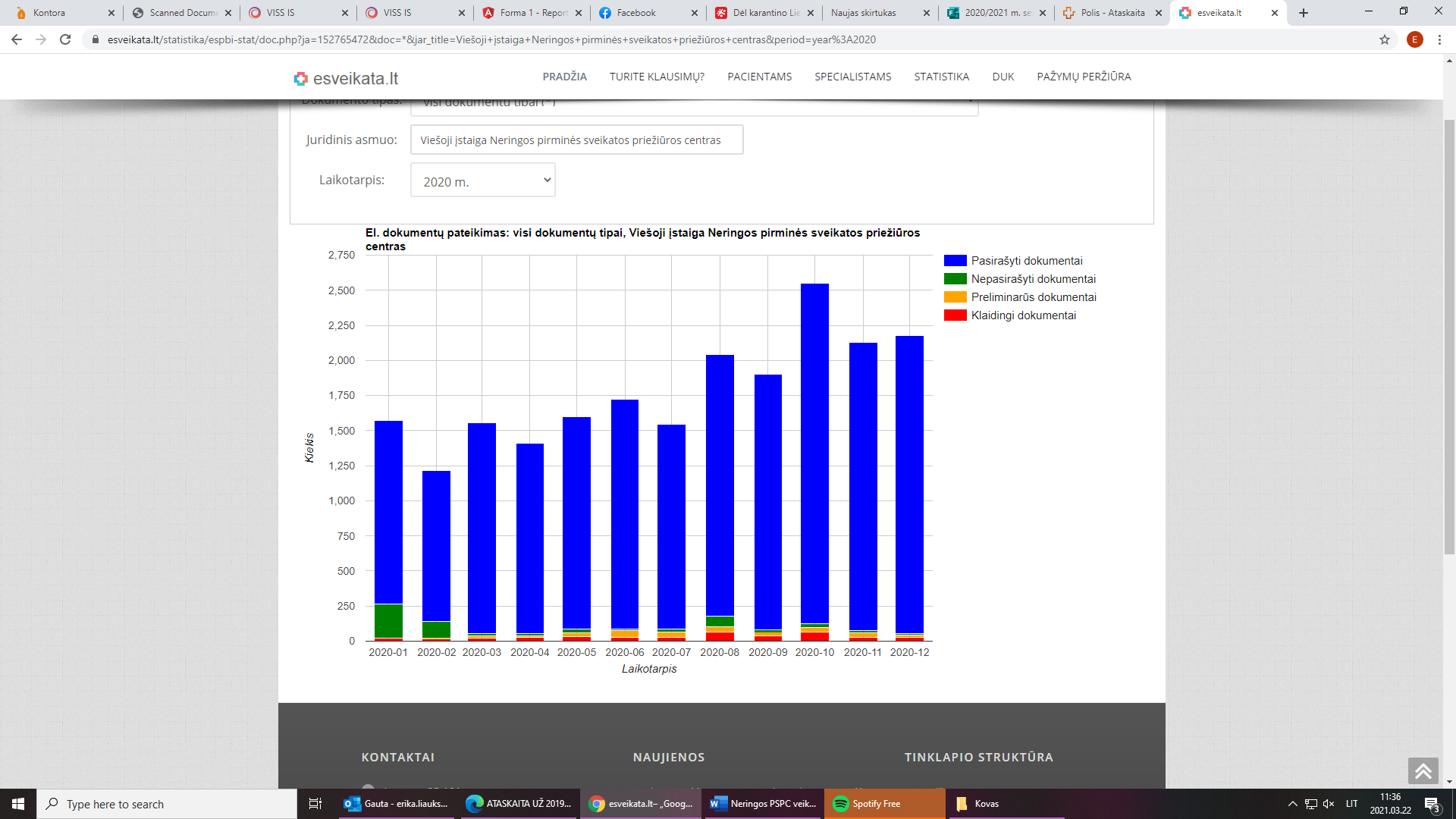 Esveikata.lt statistiniai duomenysĮstaigos pacientai turi galimybę bet kuriuo paros metu registruotis internetu 2019 metais įdiegtoje Polis (informacinė sistema) sistemoje. Polis sistemos funkcionalumo dėka optimizuotas registratūros darbas, pagreitėjo pacientų aptarnavimo laikas, atliekama eilių valdymo stebėsena, kaupiami ir sisteminami pagal teisės aktus svarbūs duomenys, kurie reikšmingi įstaigos veiklos vykdymui, valdymui, koordinavimui ir kontrolei.2018 m. rudenį pradėta testuoti „Colibri“ programa toliau sėkmingai naudojama ir 2020 metais. Ši programa skirta greitosios medicinos pagalbos iškvietimų 110/a formos elektroninių kortelių duomenų surinkimui, apdorojimui, saugojimui ir greitosios medicinos pagalbos (toliau tekste – GMP) stoties teikiamų paslaugų valdymo bei stebėsenos palengvinimui. Elektroninių kortelių saugyklos programinė įranga ne tik mažina laiko sąnaudas, skiriamas administraciniams darbams, bet ir padeda tobulinti procesus, užtikrinant aukštesnės kokybės paslaugas pacientams. Ši sistema atitinka Lietuvos Respublikos Sveikatos apsaugos ministro 2013-12-20 įsakymo Nr. V-1234 reikalavimus (Formos Nr. 110/a „Greitosios medicinos pagalbos kvietimo kortelė“ pildymo, pateikimo ir tikslinimo taisyklės).2020 m. tęsiamas GPS pagrindu veikiančios transporto kontrolės bei nutolusių darbuotojų valdymo sistemos „Ecofleet“ naudojimas. Programa veikia interneto naršyklėje arba išmaniajame telefone ir suteikia aiškius duomenis realiu laiku apie kuro sąnaudas, darbo valandas, transporto lokaciją, vairavimo stilių ir elgseną.2020 m. kovo 20 d. pasirašyta išankstinės pacientų registracijos informacinės sistemos (toliau –IPR IS) sutartis. IPR – tai išankstinė pacientų registracijos sistema, dalis e. sveikatos platformos, kuri leidžia automatizuoti išankstinės registracijos pas gydytoją procesus tiek pacientams, tiek specialistams, vykdyti juos skaidriai, tinkamai identifikuojant pacientą. Išankstinė registracija vykdoma nuotoliniu būdu ir tai vyksta greičiau nei kitomis veikiančiomis priemonėmis, tokiomis kaip telefonu ar atvykus į sveikatos priežiūros įstaigą. IPR sistema leidžia pacientams nuotoliniu būdu rezervuoti priėmimo laiką, gauti pranešimus ir priminimus apie numatytą apsilankymą pas gydytoją, atšaukti apsilankymą, internete stebėti visų savo planuojamų bei įvykusių apsilankymų istoriją. VEIKLOS RODIKLIAI2020 m. prie Neringos PSPC prisirašiusių pacientų skaičius  lieka stabilus ir svyruoja apie 1900–2000 pacientų. Vasaros laikotarpiu pacientų skaičius padidėja. 2020 m. gruodžio 31 d. duomenimis įstaigoje buvo prisirašę ir registruoti „Sveidros“ duomenų bazėje - 1910 pacientų, neapsidraudusių privalomuoju sveikatos draudimu – 89 pacientai.Poliklinikinio skyriaus darbo rodikliaiPacientų skaičius pagal amžiaus grupes2020 m. gruodžio 31 d. prie įstaigos prisirašiusių pacientų skaičius liko stabilus lyginant su
 2019 m. gruodžio 31 d. prie įstaigos prisirašiusių pacientų skaičiumi. Apsilankymai pas gydytojusApsilankymų struktūraLaboratorijaFunkcinės diagnostikos kabinetasUžrašyta - 621 elektrokardiograma.Fizinės medicinos ir reabilitacijos kabinetasFizinės medicinos ir reabilitacijos kabinete apsilankė 654 pacientai, suteiktos - 1949 fizioterapijos procedūros, iš jų - 44 procedūros suteiktos vaikams, balneoterapijos ir hidroterapijos procedūros atliktos - 445 kartus, iš jų - 12 procedūrų atlikta vaikams. 2020 metais pacientams  suteiktos - 1285 masažo ir 780 kineziterapijos procedūrų.Asmens sveikatos priežiūros paslaugų teikimo stebėsenos rodikliai(pagal kuriuos matuojami Pirminės ambulatorinės asmens sveikatos priežiūros geri darbo rezultatai)	Reikšmės apskaičiuojamos vadovaujantis Lietuvos Respublikos sveikatos apsaugos ministro 2005 m. gruodžio 5 d. įsakymu Nr. V-943 „Dėl Pirminės ambulatorinės asmens sveikatos priežiūros paslaugų teikimo organizavimo ir šių paslaugų išlaidų apmokėjimo tvarkos aprašo tvirtinimo“.Gydytojų konsultacinės komisijos veiklaIš viso apžiūrėti - 48 asmenys. Į Neįgalumo ir darbingumo nustatymo tarnybą nusiųsta - 42 asmenys, iš jų – 8 dėl specialiųjų poreikių nustatymo. Dėl užsitęsusio nedarbingumo SODROS gydytojo kvietimu apžiūrėti - 6 asmenys.Medicininei reabilitacijai išduoti - 8 siuntimai.Palaikomojo gydymo ir slaugos skyriaus veikla2020 metais Palaikomojo gydymo ir slaugos skyrius paslaugas teikė paslaugas visus metus, taip pat ir karantino laikotarpiu. 2020 metais įvykdyti - 1755 lovadieniai, Palaikomojo gydymo ir slaugos skyriaus skyriuje buvo gydoma ir slaugoma - 101 pacientas. Palaikomojo gydymo ir slaugos paslauga labai svarbi ir reikalinga, kadangi Neringos visuomenė senėja, daugėja sergančių, senyvo amžiaus žmonių, kurie patys savimi negali pasirūpinti, o artimųjų galimybės pasirūpinti sergančiais artimaisiais dažnai būna ribotos.Greitosios medicinos pagalbos veiklos rodikliai2020 metais GMP kviesta 822 kartus, iš jų GMP brigadų I kategorijos (skubių) iškvietimų skaičius sudarė didžiausią dalį - net 92 % nuo visų iškvietimų. Vadovaujantis teisės aktais, kurių pagrindu TLK apskaičiuoja GMP gerus darbo rezultatus (GMP operatyvumo rodiklis), į I kategorijos (skubius) iškvietimus privaloma atvykti ir pagalba pradedama teikti per 15 minučių, o tai įgyvendinti 50 km ilgio vietovėje yra sudėtinga.2020 m. GMP brigadų skubūs kvietimai Neringos miesto teritorijoje per 15 minučių ir mažiau sudarė virš 77 procentų nuo visų kvietimų skaičiaus.GMP Colibri programos duomenys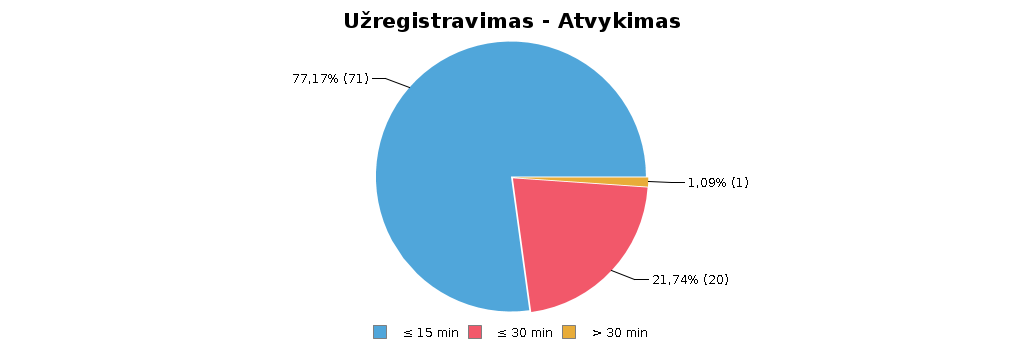 Dažniausiai greitoji medicininė pagalba Neringoje buvo teikta asmenims nuo 45 iki 64 metų amžiaus, pagalba suteikta 186 tokio amžiaus pacientams. Asmenims iki 15 metų amžiaus greitoji pagalba teikta 85 kartus. Asmenų, kuriems teikta greitoji medicinos pagalba, amžiaus vidurkis -  48 metai.Greitosios medicinos pagalbos pacientų amžius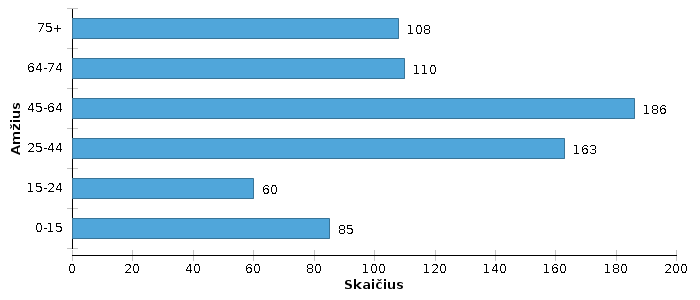 Atnaujintos, parengtos naujos kokybės vadybos sistemos procedūros, darbo instrukcijos, metodikos, reglamentaiSlaugos proceso organizavimo tvarkos aprašas,Darbo laiko apskaitos žiniaraščio forma ir pildymo tvarka,Veiksmų planai įstaigoje dėl paskelbtos ekstremalios situacijos Lietuvos Respublikoje;Nuotolinių pirminės ambulatorinės asmens sveikatos priežiūros paslaugų teikimo organizavimo tvarka;Darbuotojų tyrimo dėl Covid-19 tvarkos aprašai;Greitosios medicinos pagalbos darbuotojų veiksmų organizavimo, įtarus koronaviruso ligos sukeltą karštligę ir kitus simptomus, tvarka;Palaikomojo gydymo ir slaugos paslaugų planas karantino laikotarpiu;Planinių ambulatorinių sveikatos priežiūros paslaugų etapinio atnaujinimo ir teikimo planai;Paciento epidemiologinės anketos patvirtinimas ir pildymo tvarka;Nepageidaujamų įvykių stebėsenos ir valdymo aprašas;Palaikomojo gydymo ir slaugos skyriuje teikiamų paslaugų tvarkos aprašasSavaitės veiklos ataskaitos pildymo formos patvirtinimas ir pildymo tvarka;Inventorizacijos atlikimo tvarka;Neringos mobilaus punkto darbo organizavimo tvarka;Darbuotojų kelionės į darbą išlaidų dalinio kompensavimo aprašas;Mokamų paslaugų teikimo ir apmokėjimo tvarkos aprašas ir sąrašas;Darbuotojų darbo apmokėjimo tvarkos aprašas.COVID-19 situacija Neringos PSPCNeringos PSPC darbas 2020 m. itin pasikeitė prasidėjus ekstremaliajai situacijai bei karantino metu. Buvo sustiprintas higienos normų laikymasis ir patalpų bei asmenų dezinfekcija, apriboti bei nustatyti pacientų srautai, pradėtos teikti nuotolinės sveikatos priežiūros specialistų konsultacijos, darbuotojams buvo reguliariai atliekami COVID-19 (koronaviruso) molekuliniai PGR tyrimai iš nosiaryklės bei papildomai testuojama greitaisiais PGR testais. 2020 metais molekuliniai PGR tyrimai iš nosiaryklės darbuotojams atlikti 342 kartus ir 25 kartus testuoti Palaikomojo gydymo ir slaugos skyriaus pacientai.2020 m. lapkričio 10 d. Neringos savivaldybės administracijos direktoriaus įsakymu Nr. V13-542 „Dėl mobilaus punkto Neringos savivaldybėje steigimo“ įsteigtas Neringos savivaldybės mobilus tyrimų punktas. Punktas teikia tepinėlių iš pacientų nosiaryklės ir ryklės Covid-19 ligos tyrimams paėmimo paslaugą ir organizuoja tyrimų pristatymą į Covid-19 laboratoriją ištyrimui. Punkte dirba 3 Neringos PSPC darbuotojai.Neringos PSPC dalininkai ir kiekvieno jų įnašų vertė finansinių metų pradžioje ir pabaigojeDalininkų kapitalas ataskaitinio laikotarpio pradžioje ir pabaigoje – 13 028,85 Eur. Per ataskaitinius metus įnašų nebuvo.Neringos PSPC gautos lėšos ir jų šaltiniai per finansinius metusĮstaiga 2020 metais gavo 1 098 982,20 Eur pajamų. Iš jų:1. pajamos iš PSDF biudžeto (už ambulatorines asmens sveikatos priežiūros paslaugas, GMP paslaugas, už slaugos pagalbos paslaugas namuose, skatinamąsias paslaugas, gerus darbo rodiklius, prevencinių programų vykdymą) – 748 498,54 Eur;2. pajamos už suteiktas mokamas paslaugas iš kitų fizinių ir juridinių asmenų – 36 088,97 Eur:2.1. apskaičiuotos pajamos už odontologines priemones - 4 594,25 Eur;2.2. apskaičiuotos pajamos už kompensuojamų vaistų paso išdavimą - 0,39 Eur;2.3. apskaičiuotos pajamos už medicininį sveikatos patikrinimą - 4 962,29 Eur;2.4. apskaičiuotos pajamos už slaugos paslaugas - 5 860,80 Eur;2.5. apskaičiuotos pajamos už medicinines paslaugas - 1 568,10 Eur;2.6. apskaičiuotos pajamos už procedūras - 5 504,75 Eur (perlinė gydomoji vonia 510,45 Eur, limfodrenažas 1 590,50 Eur, parafino vonelės 208,50 Eur, mankšta 1982,30 Eur, elektromasažinė lova 170,50 Eur, povandeninis masažas 1 020,00 Eur, magneto terapija 22,50 Eur);2.7. apskaičiuotos pajamos už masažo paslaugas - 8 766,15 Eur.2.7. apskaičiuotos pajamos už priėmimą ir konsultavimą - 1 161,40 Eur;2.8. apskaičiuotos pajamos už laboratorinius tyrimus - 3 250,84 Eur;2.9. apskaičiuotos pajamos už kitas paslaugas - 420,00 Eur;3. finansavimo pajamos iš savivaldybės biudžeto Neringos savivaldybės Sveikatos priežiūros programos (08) priemonių įgyvendinimui – 232 099,00 Eur, nemokamai perduotas turtas likutine verte 37,72 Eur, iš viso gauta - 232 136,72 Eur ;4.	finansavimo pajamos iš kitų šaltinių (gautos atsargos, parama) – 39 434,92 Eur, iš jų nemokamai gautos vakcinos, med. priemonės 16 044,31 Eur, gauta 2 proc. parama 448,08 Eur, darbo užmokesčio didinimui kompensuoti dėl darbo karantino metu Privalomojo sveikatos draudimo fondo lėšomis - 22 942,53 Eur);5.	finansavimo pajamos iš valstybės biudžeto - 42 823,05 Eur,  iš jų rezidentų darbo užmokesčiui ir socialinio draudimo įmokoms mokėti - 20 259,22 Eur, medicinos priemonių įsigijimo išlaidoms kompensuoti - 9 214, 00 Eur, nemokamai gautos atsargos - 13 349,83 Eur.Neringos PSPC pajamų struktūros lyginamoji analizė2020 m įstaigos pagrindinių veiklos pajamų struktūraInformacija apie fizinių juridinių asmenų paramos lėšas ir jų panaudojimąLikutis ataskaitinio laikotarpio pradžioje sudarė 286,98 Eur. Per ataskaitinį laikotarpį gauta 2 procentų parama iš VMI Klaipėdos skyriaus 443,08 Eur, panaudota 42,00 Eur (banko mokesčiai), pirktas inventorius kineziterapijai už 248,48 Eur. Likutis ataskaitinio laikotarpio pabaigoje - 439,58 Eur.Informacija apie Neringos PSPC įsigytą ir perleistą ilgalaikį turtą per finansinius metusPer ataskaitinius 2020 metus įstaiga įsigijo ilgalaikio turto už 14 842,57 Eur, iš jų:Antivirusinė programinė įranga 25 vnt. už 697,26 Eur;Programinė įranga Microsoft Office Home and Business 2019 Full, 5 vnt. už 1 150,00 Eur;Aplikatorius kelnės Bio Pants 16 Ch-Long už 1 850, 00 Eur;Bekontaktė termovizinė vaizdo stebėjimo kamera su programine įranga 9 657,01 Eur;Stovas su svareliais 1-10 kg už 1 004,30 Eur;Papildomos darbo vietos 2 vnt. buhalterinėje programoje Stekas modulyje Atsargos už 484,00 Eur.Įstaiga per ataskaitinį laikotarpį nurašė ilgalaikį turtą, kurio pradinė vertė -
11 470,06 Eur, sukauptas nusidėvėjimas - 11 461,65 Eur, likutinė vertė - 8,41 Eur.Pagrindinės veiklos sąnaudosPagrindinės veiklos sąnaudos per 2020 metus įstaigoje sudarė 1 154 142,83 Eur, iš jų:1. Darbo užmokestis ir socialinis draudimas – 909 918,85 Eur, iš jų:1.1. Ligos pašalpos –  2 534,75 Eur.2. Turto nusidėvėjimas ir amortizacija – 46 746,58 Eur;3. Komunalinės paslaugos ir ryšiai – 24 185,12 Eur, iš jų:3.1. Šildymas – 10 981,80 Eur;3.2. Elektros energija – 7 890,32 Eur;3.3. Vandentiekio ir kanalizacijos sąnaudos – 2 117,37 Eur;3.4. Ryšių ir interneto paslaugos – 3 195,63 Eur;4. Komandiruočių išlaidos – 232,00 Eur;5. Išlaidos transporto išlaikymui – 18 447,26 Eur;6. Kvalifikacijos kėlimo išlaidos – 3 539,83 Eur;7. Paprastojo remonto ir eksploatavimo sąnaudos – 2 422,04 Eur;8. Turto nurašymo sąnaudos - 8,41 Eur;9. Sunaudotų atsargų savikaina – 70 570,13 Eur, iš jų:9.1. Vaistų, tirpalų, tvarsliavos – 22 133,00 Eur;9.2. Medicinos pagalbos priemonėms ir reagentams - 27 500,00 Eur;9.3. Kitos ūkinės medžiagos ir atsargos – 20 937,13 Eur;10. Kitų paslaugų sąnaudos – 69 379,37 Eur (darbuotojų transporto išlaidos 2 245,20 Eur, 
 G. Starkuvienės įmonė - 16 928,00 Eur, UAB „Klaipėdos liftas“ - 1 074,48 Eur, UAB „SDG“ - 8 165,04 Eur, UAB „Diagnostikos laboratorija“ - 1 568,45 Eur, UAB „Dekbera“ - 5 808,00 Eur, UAB „Rasa“ - 
1 734,46 Eur, UAB „Atvira karta“ - 4 561,58 Eur, UAB „Inkompas“ - 423,50 Eur, Advokatų profesinė bendrija „iLaw“ - 2 514,82 Eur, UAB „Skaitmeninės inovacijos“ - 871,20 Eur, einamojo laikotarpio sąnaudos (draudimo, prenumeratos, techninė priežiūros ir kt.) - 11 064,30 Eur, UAB „Telepartner“ (paraiškos ir dokumentų parengimas) – 2 299,00 Eur, MB „Fingo reklama“ (langų apklijavimas) - 585,00 Eur, MB „Husteka“ (vidinių ir laukinių durų kodinių spynų montavimas) - 1 380,00 Eur,  kitos – 8 156,34 Eur.);11. Kitos sąnaudos – 485,60 Eur (darbdavio soc. parama pinigais);12. Pagrindinės veiklos kitos sąnaudos – 420,33 Eur (banko mokesčiai ir kt.);13. Nuomos sąnaudos - 7 787,31 Eur.Pagrindinės veiklos sąnaudos 2020 m.2020 metų finansinis įstaigos rezultatas yra teigiamas – 5 883,17 Eur.Neringos PSPC darbuotojų skaičius finansinių metų pradžioje ir pabaigojeNeringos PSPC finansinių metų pradžioje įstaigoje dirbo 48 darbuotojai, 2020 m. gruodžio 31 d. – 48 darbuotojai. Įstaigos sąnaudų darbo užmokesčiui dalisValstybės institucijoms skyrus papildomų PSDF biudžeto lėšų asmens sveikatos priežiūros paslaugoms apmokėti ir rekomendavus jas nukreipti sveikatos priežiūros specialistų darbo užmokesčiui didinti, ne mažiau kaip 80 proc. nurodytų lėšų panaudojamos darbo užmokesčiui didinti. Rodiklio reikšmė apskaičiuojama iš vidutinio vieno mėnesio darbo užmokesčio fondo dydžio 2020 m. balandžio-gruodžio mėn. atėmus vidutinį vieno mėnesio darbo užmokesčio fondo dydį 2019 m. rugsėjo -2020 m. kovo mėn. padalijus iš vidutiniškai vienam mėnesiui tenkančių papildomai skirtų lėšų, kurias rekomenduota nukreipti sveikatos priežiūros specialistų darbo užmokesčiui didinti. Į laikotarpius neįskaičiuojami Lietuvos Respublikos teritorijoje paskelbto karantino laikotarpio duomenys. Rodiklio reikšmė 83,60.Veiklos prioritetaiPAASP paslaugų teikimas visą parą ir sveikatos priežiūros paslaugų prieinamumas, priimtinumas ir savalaikiškumo užtikrinimas apdraustiems privalomuoju sveikatos draudimu asmenims, prisirašiusiems prie įstaigos ir kurorto svečiams, prevencinių programų vykdymas bei informavimas yra pagrindiniai įstaigos veiklos prioritetai.Direktorė									           Violeta PrekevičienėPrie įstaigos prisirašiusių asmenų amžiaus grupėPacientų skaičius metų pabaigoje Pacientų skaičius metų pabaigoje Prie įstaigos prisirašiusių asmenų amžiaus grupė2019 m.2020 m.< 1 m.361–7 m.79777–17 m.14513518–49 m.77877650–65 m492491> 65 m.411425VISO:190819102019 metais2020 metaisApsilankymai (iš viso)1536916136Iš jų :Iš jų :Iš jų :dėl ligos1134911535namuose6863832019 metais2020 metaisPas gydytoją odontologą956930Pas šeimos gydytojus (Nida)834110487Pas šeimos gydytojus (Juodkrantė)554245802019 metais2020 metaisHematologiniai tyrimai12232410Biocheminiai  tyrimai (cholesterolis, lipidograma, gliukozė)23802410Kraujo krešėjimo tyrimai61105Bendrosios citologijos tyrimai (audinių ir organizmo skysčių, šlapimo)717520Iš viso:43813035RodiklisRodiklio reikšmė šalies mastuPrirašytų asmenų skaičius/receptų skaičiusPaslaugas gavusių/ hospitalizacijų/ receptų skaičiusNeringos PSPCrodiklio reikšmėAtrankinės mamografinės patikros dėl krūties vėžio finansavimo programos vykdymas	36,90 %41515938,31 %*reikšmė apskaičiuojama atsižvelgiant į prirašytų prie atitinkamos PAASP įstaigos moterų, kurioms buvo suteikta informavimo apie krūties piktybinių navikų profilaktiką ir siuntimo atlikti mamografiją paslauga per AMP programoje numatytą laikotarpį, dalį, palyginti su bendru prirašytų prie šios įstaigos moterų, pagal amžių turinčių teisę gauti šioje programoje numatytas paslaugas, skaičiumi.*reikšmė apskaičiuojama atsižvelgiant į prirašytų prie atitinkamos PAASP įstaigos moterų, kurioms buvo suteikta informavimo apie krūties piktybinių navikų profilaktiką ir siuntimo atlikti mamografiją paslauga per AMP programoje numatytą laikotarpį, dalį, palyginti su bendru prirašytų prie šios įstaigos moterų, pagal amžių turinčių teisę gauti šioje programoje numatytas paslaugas, skaičiumi.*reikšmė apskaičiuojama atsižvelgiant į prirašytų prie atitinkamos PAASP įstaigos moterų, kurioms buvo suteikta informavimo apie krūties piktybinių navikų profilaktiką ir siuntimo atlikti mamografiją paslauga per AMP programoje numatytą laikotarpį, dalį, palyginti su bendru prirašytų prie šios įstaigos moterų, pagal amžių turinčių teisę gauti šioje programoje numatytas paslaugas, skaičiumi.*reikšmė apskaičiuojama atsižvelgiant į prirašytų prie atitinkamos PAASP įstaigos moterų, kurioms buvo suteikta informavimo apie krūties piktybinių navikų profilaktiką ir siuntimo atlikti mamografiją paslauga per AMP programoje numatytą laikotarpį, dalį, palyginti su bendru prirašytų prie šios įstaigos moterų, pagal amžių turinčių teisę gauti šioje programoje numatytas paslaugas, skaičiumi.*reikšmė apskaičiuojama atsižvelgiant į prirašytų prie atitinkamos PAASP įstaigos moterų, kurioms buvo suteikta informavimo apie krūties piktybinių navikų profilaktiką ir siuntimo atlikti mamografiją paslauga per AMP programoje numatytą laikotarpį, dalį, palyginti su bendru prirašytų prie šios įstaigos moterų, pagal amžių turinčių teisę gauti šioje programoje numatytas paslaugas, skaičiumi.Bendras antimikrobinių vaistų skyrimo dažnis40,58 %371335,14 %*reikšmė apskaičiuojama atsižvelgiant į ataskaitiniu laikotarpiu viršutinių kvėpavimo takų infekcija (kodai J00–J06 pagal TLK-10-AM) sirgusių prirašytų prie PAASP įstaigos 0–7 metų vaikų, kuriems buvo išrašyti kompensuojamųjų antimikrobinių vaistų receptai, dalį, palyginti su bendru ataskaitiniu laikotarpiu viršutinių kvėpavimo takų infekcija (kodai J00–J06 pagal TLK-10-AM) sirgusių 0–7 metų vaikų, prirašytų prie šios įstaigos, skaičiumi.*reikšmė apskaičiuojama atsižvelgiant į ataskaitiniu laikotarpiu viršutinių kvėpavimo takų infekcija (kodai J00–J06 pagal TLK-10-AM) sirgusių prirašytų prie PAASP įstaigos 0–7 metų vaikų, kuriems buvo išrašyti kompensuojamųjų antimikrobinių vaistų receptai, dalį, palyginti su bendru ataskaitiniu laikotarpiu viršutinių kvėpavimo takų infekcija (kodai J00–J06 pagal TLK-10-AM) sirgusių 0–7 metų vaikų, prirašytų prie šios įstaigos, skaičiumi.*reikšmė apskaičiuojama atsižvelgiant į ataskaitiniu laikotarpiu viršutinių kvėpavimo takų infekcija (kodai J00–J06 pagal TLK-10-AM) sirgusių prirašytų prie PAASP įstaigos 0–7 metų vaikų, kuriems buvo išrašyti kompensuojamųjų antimikrobinių vaistų receptai, dalį, palyginti su bendru ataskaitiniu laikotarpiu viršutinių kvėpavimo takų infekcija (kodai J00–J06 pagal TLK-10-AM) sirgusių 0–7 metų vaikų, prirašytų prie šios įstaigos, skaičiumi.*reikšmė apskaičiuojama atsižvelgiant į ataskaitiniu laikotarpiu viršutinių kvėpavimo takų infekcija (kodai J00–J06 pagal TLK-10-AM) sirgusių prirašytų prie PAASP įstaigos 0–7 metų vaikų, kuriems buvo išrašyti kompensuojamųjų antimikrobinių vaistų receptai, dalį, palyginti su bendru ataskaitiniu laikotarpiu viršutinių kvėpavimo takų infekcija (kodai J00–J06 pagal TLK-10-AM) sirgusių 0–7 metų vaikų, prirašytų prie šios įstaigos, skaičiumi.*reikšmė apskaičiuojama atsižvelgiant į ataskaitiniu laikotarpiu viršutinių kvėpavimo takų infekcija (kodai J00–J06 pagal TLK-10-AM) sirgusių prirašytų prie PAASP įstaigos 0–7 metų vaikų, kuriems buvo išrašyti kompensuojamųjų antimikrobinių vaistų receptai, dalį, palyginti su bendru ataskaitiniu laikotarpiu viršutinių kvėpavimo takų infekcija (kodai J00–J06 pagal TLK-10-AM) sirgusių 0–7 metų vaikų, prirašytų prie šios įstaigos, skaičiumi.Gimdos kaklelio piktybinių navikų prevencinių priemonių finansavimo programos vykdymas35,65 %6198613,89 %*reikšmė apskaičiuojama atsižvelgiant į prirašytų prie įstaigos moterų, kurioms buvo suteikta gimdos kaklelio citologinio tepinėlio paėmimo ir rezultatų įvertinimo paslauga per GKV programoje numatytą laikotarpį, dalį, palyginti su bendru prirašytų prie šios įstaigos moterų, pagal amžių turinčių teisę gauti šioje programoje numatytas paslaugas, skaičiumi.*reikšmė apskaičiuojama atsižvelgiant į prirašytų prie įstaigos moterų, kurioms buvo suteikta gimdos kaklelio citologinio tepinėlio paėmimo ir rezultatų įvertinimo paslauga per GKV programoje numatytą laikotarpį, dalį, palyginti su bendru prirašytų prie šios įstaigos moterų, pagal amžių turinčių teisę gauti šioje programoje numatytas paslaugas, skaičiumi.*reikšmė apskaičiuojama atsižvelgiant į prirašytų prie įstaigos moterų, kurioms buvo suteikta gimdos kaklelio citologinio tepinėlio paėmimo ir rezultatų įvertinimo paslauga per GKV programoje numatytą laikotarpį, dalį, palyginti su bendru prirašytų prie šios įstaigos moterų, pagal amžių turinčių teisę gauti šioje programoje numatytas paslaugas, skaičiumi.*reikšmė apskaičiuojama atsižvelgiant į prirašytų prie įstaigos moterų, kurioms buvo suteikta gimdos kaklelio citologinio tepinėlio paėmimo ir rezultatų įvertinimo paslauga per GKV programoje numatytą laikotarpį, dalį, palyginti su bendru prirašytų prie šios įstaigos moterų, pagal amžių turinčių teisę gauti šioje programoje numatytas paslaugas, skaičiumi.*reikšmė apskaičiuojama atsižvelgiant į prirašytų prie įstaigos moterų, kurioms buvo suteikta gimdos kaklelio citologinio tepinėlio paėmimo ir rezultatų įvertinimo paslauga per GKV programoje numatytą laikotarpį, dalį, palyginti su bendru prirašytų prie šios įstaigos moterų, pagal amžių turinčių teisę gauti šioje programoje numatytas paslaugas, skaičiumi.Siauro spektro antimikrobinių vaistų (fenoksimetilpenicilino) skyrimo dažnis16,02 %9222,22 %*reikšmė apskaičiuojama atsižvelgiant į ataskaitiniu laikotarpiu išrašytų kompensuojamųjų siauro veikimo spektro antimikrobinių vaistų (fenoksimetilpenicilino) receptų prirašytiems prie 0–7 metų vaikams dalį, palyginti su visais kompensuojamųjų antimikrobinių vaistų receptais, išrašytais prie šios įstaigos prirašytiems 0–7 metų vaikams.*reikšmė apskaičiuojama atsižvelgiant į ataskaitiniu laikotarpiu išrašytų kompensuojamųjų siauro veikimo spektro antimikrobinių vaistų (fenoksimetilpenicilino) receptų prirašytiems prie 0–7 metų vaikams dalį, palyginti su visais kompensuojamųjų antimikrobinių vaistų receptais, išrašytais prie šios įstaigos prirašytiems 0–7 metų vaikams.*reikšmė apskaičiuojama atsižvelgiant į ataskaitiniu laikotarpiu išrašytų kompensuojamųjų siauro veikimo spektro antimikrobinių vaistų (fenoksimetilpenicilino) receptų prirašytiems prie 0–7 metų vaikams dalį, palyginti su visais kompensuojamųjų antimikrobinių vaistų receptais, išrašytais prie šios įstaigos prirašytiems 0–7 metų vaikams.*reikšmė apskaičiuojama atsižvelgiant į ataskaitiniu laikotarpiu išrašytų kompensuojamųjų siauro veikimo spektro antimikrobinių vaistų (fenoksimetilpenicilino) receptų prirašytiems prie 0–7 metų vaikams dalį, palyginti su visais kompensuojamųjų antimikrobinių vaistų receptais, išrašytais prie šios įstaigos prirašytiems 0–7 metų vaikams.*reikšmė apskaičiuojama atsižvelgiant į ataskaitiniu laikotarpiu išrašytų kompensuojamųjų siauro veikimo spektro antimikrobinių vaistų (fenoksimetilpenicilino) receptų prirašytiems prie 0–7 metų vaikams dalį, palyginti su visais kompensuojamųjų antimikrobinių vaistų receptais, išrašytais prie šios įstaigos prirašytiems 0–7 metų vaikams.Storosios žarnos vėžio ankstyvosios diagnostikos finansavimo programos vykdymas38,67 %80845856,68 %*reikšmė apskaičiuojama atsižvelgiant į prirašytų prie įstaigos gyventojų, kuriems buvo suteikta informavimo apie storosios žarnos vėžio ankstyvąją diagnostiką ir imunocheminio slapto kraujavimo testo išmatose (toliau – iFOBT) rezultatų įvertinimo paslauga per SŽV programoje numatytą laikotarpį, dalį, palyginti su bendru prirašytų prie šios įstaigos gyventojų, pagal amžių turinčių teisę gauti šioje programoje numatytas paslaugas, skaičiumi.*reikšmė apskaičiuojama atsižvelgiant į prirašytų prie įstaigos gyventojų, kuriems buvo suteikta informavimo apie storosios žarnos vėžio ankstyvąją diagnostiką ir imunocheminio slapto kraujavimo testo išmatose (toliau – iFOBT) rezultatų įvertinimo paslauga per SŽV programoje numatytą laikotarpį, dalį, palyginti su bendru prirašytų prie šios įstaigos gyventojų, pagal amžių turinčių teisę gauti šioje programoje numatytas paslaugas, skaičiumi.*reikšmė apskaičiuojama atsižvelgiant į prirašytų prie įstaigos gyventojų, kuriems buvo suteikta informavimo apie storosios žarnos vėžio ankstyvąją diagnostiką ir imunocheminio slapto kraujavimo testo išmatose (toliau – iFOBT) rezultatų įvertinimo paslauga per SŽV programoje numatytą laikotarpį, dalį, palyginti su bendru prirašytų prie šios įstaigos gyventojų, pagal amžių turinčių teisę gauti šioje programoje numatytas paslaugas, skaičiumi.*reikšmė apskaičiuojama atsižvelgiant į prirašytų prie įstaigos gyventojų, kuriems buvo suteikta informavimo apie storosios žarnos vėžio ankstyvąją diagnostiką ir imunocheminio slapto kraujavimo testo išmatose (toliau – iFOBT) rezultatų įvertinimo paslauga per SŽV programoje numatytą laikotarpį, dalį, palyginti su bendru prirašytų prie šios įstaigos gyventojų, pagal amžių turinčių teisę gauti šioje programoje numatytas paslaugas, skaičiumi.*reikšmė apskaičiuojama atsižvelgiant į prirašytų prie įstaigos gyventojų, kuriems buvo suteikta informavimo apie storosios žarnos vėžio ankstyvąją diagnostiką ir imunocheminio slapto kraujavimo testo išmatose (toliau – iFOBT) rezultatų įvertinimo paslauga per SŽV programoje numatytą laikotarpį, dalį, palyginti su bendru prirašytų prie šios įstaigos gyventojų, pagal amžių turinčių teisę gauti šioje programoje numatytas paslaugas, skaičiumi.Vaikų (iki 18 m.) profilaktinio tikrinimo intensyvumas51,83 %25715158,75 %*reikšmė apskaičiuojama atsižvelgiant į prirašytų prie įstaigos gyventojų iki 18 metų, kuriems bent vieną kartą per metus buvo suteikta šeimos gydytojo ar vaikų ligų gydytojo (dirbančio gydytojų komandoje), teikiančio PAASP paslaugas, profilaktinio asmens sveikatos tikrinimo paslauga, dalį, palyginti su bendru prirašytų prie šios įstaigos gyventojų iki 18 metų skaičiumi.*reikšmė apskaičiuojama atsižvelgiant į prirašytų prie įstaigos gyventojų iki 18 metų, kuriems bent vieną kartą per metus buvo suteikta šeimos gydytojo ar vaikų ligų gydytojo (dirbančio gydytojų komandoje), teikiančio PAASP paslaugas, profilaktinio asmens sveikatos tikrinimo paslauga, dalį, palyginti su bendru prirašytų prie šios įstaigos gyventojų iki 18 metų skaičiumi.*reikšmė apskaičiuojama atsižvelgiant į prirašytų prie įstaigos gyventojų iki 18 metų, kuriems bent vieną kartą per metus buvo suteikta šeimos gydytojo ar vaikų ligų gydytojo (dirbančio gydytojų komandoje), teikiančio PAASP paslaugas, profilaktinio asmens sveikatos tikrinimo paslauga, dalį, palyginti su bendru prirašytų prie šios įstaigos gyventojų iki 18 metų skaičiumi.*reikšmė apskaičiuojama atsižvelgiant į prirašytų prie įstaigos gyventojų iki 18 metų, kuriems bent vieną kartą per metus buvo suteikta šeimos gydytojo ar vaikų ligų gydytojo (dirbančio gydytojų komandoje), teikiančio PAASP paslaugas, profilaktinio asmens sveikatos tikrinimo paslauga, dalį, palyginti su bendru prirašytų prie šios įstaigos gyventojų iki 18 metų skaičiumi.*reikšmė apskaičiuojama atsižvelgiant į prirašytų prie įstaigos gyventojų iki 18 metų, kuriems bent vieną kartą per metus buvo suteikta šeimos gydytojo ar vaikų ligų gydytojo (dirbančio gydytojų komandoje), teikiančio PAASP paslaugas, profilaktinio asmens sveikatos tikrinimo paslauga, dalį, palyginti su bendru prirašytų prie šios įstaigos gyventojų iki 18 metų skaičiumi.Vyresnių nei 65 metų asmenų skiepijimas gripo vakcina	18,22 %44915534,52 %*reikšmė apskaičiuojama atsižvelgiant į prirašytų prie įstaigos gyventojų nuo 65 metų, kurie per ataskaitinį laikotarpį buvo paskiepyti gripo vakcina, dalį, palyginti su bendru prirašytų prie šios įstaigos gyventojų nuo 65 metų skaičiumi. *reikšmė apskaičiuojama atsižvelgiant į prirašytų prie įstaigos gyventojų nuo 65 metų, kurie per ataskaitinį laikotarpį buvo paskiepyti gripo vakcina, dalį, palyginti su bendru prirašytų prie šios įstaigos gyventojų nuo 65 metų skaičiumi. *reikšmė apskaičiuojama atsižvelgiant į prirašytų prie įstaigos gyventojų nuo 65 metų, kurie per ataskaitinį laikotarpį buvo paskiepyti gripo vakcina, dalį, palyginti su bendru prirašytų prie šios įstaigos gyventojų nuo 65 metų skaičiumi. *reikšmė apskaičiuojama atsižvelgiant į prirašytų prie įstaigos gyventojų nuo 65 metų, kurie per ataskaitinį laikotarpį buvo paskiepyti gripo vakcina, dalį, palyginti su bendru prirašytų prie šios įstaigos gyventojų nuo 65 metų skaičiumi. *reikšmė apskaičiuojama atsižvelgiant į prirašytų prie įstaigos gyventojų nuo 65 metų, kurie per ataskaitinį laikotarpį buvo paskiepyti gripo vakcina, dalį, palyginti su bendru prirašytų prie šios įstaigos gyventojų nuo 65 metų skaičiumi. Sergančiųjų pneumonija hospitalizacijos intensyvumas20,06 %13323,08 %*reikšmė apskaičiuojama atsižvelgiant į ataskaitinio laikotarpio hospitalizavimo dėl atitinkamos ligos atvejų, tenkančių konkrečiai PAASP įstaigai, dalį, palyginti su bendru prirašytų prie šios įstaigos asmenų, kuriems diagnozuota atitinkama liga.*reikšmė apskaičiuojama atsižvelgiant į ataskaitinio laikotarpio hospitalizavimo dėl atitinkamos ligos atvejų, tenkančių konkrečiai PAASP įstaigai, dalį, palyginti su bendru prirašytų prie šios įstaigos asmenų, kuriems diagnozuota atitinkama liga.*reikšmė apskaičiuojama atsižvelgiant į ataskaitinio laikotarpio hospitalizavimo dėl atitinkamos ligos atvejų, tenkančių konkrečiai PAASP įstaigai, dalį, palyginti su bendru prirašytų prie šios įstaigos asmenų, kuriems diagnozuota atitinkama liga.*reikšmė apskaičiuojama atsižvelgiant į ataskaitinio laikotarpio hospitalizavimo dėl atitinkamos ligos atvejų, tenkančių konkrečiai PAASP įstaigai, dalį, palyginti su bendru prirašytų prie šios įstaigos asmenų, kuriems diagnozuota atitinkama liga.*reikšmė apskaičiuojama atsižvelgiant į ataskaitinio laikotarpio hospitalizavimo dėl atitinkamos ligos atvejų, tenkančių konkrečiai PAASP įstaigai, dalį, palyginti su bendru prirašytų prie šios įstaigos asmenų, kuriems diagnozuota atitinkama liga.Įstaigos gautos lėšos2019 m.2020 m.SkirtumasPokytis procentaisPajamos iš PSDF biudžeto651 120,40748 498,54+97 378,14+14,96%Pajamos už suteiktas mokamas paslaugas iš kitų fizinių ir juridinių asmenų52 092,2536 088,97-16 003,28-30,72%Finansavimo pajamos iš Neringos savivaldybės biudžeto289 200,00232 136,72-57 063,28-19,73%Finansavimo pajamos iš kitų šaltinių4 429,6839 434,92+35 005,24+790,24%Finansavimo pajamos iš valstybės biudžeto13 825,0042 823,05+28 998,05+209,75%Finansavimo pajamos iš ES struktūrinių fondų23 329,270-23 329,27-100%IŠ VISO:1 033 996,601 098 982,20+64 985,60